PLAN PORODUSzanowna PaniPlan Porodu to rodzaj dokumentu, w którym kobieta zawiera  swoje oczekiwania wobec porodu. W myśl obowiązującego od 4 października 2012 r. standardu opieki okołoporodowej (rozporządzenie Ministra Zdrowia, określające procedury postępowania w opiece nad w okresie fizjologicznej ciąży, fizjologicznego porodu, połogu oraz opieki nad noworodkiem, Dziennik Ustaw 2012 poz. 1100), taki plan powinna Pani opracować wspólnie z lekarzem prowadzącym ciążę lub położną. Personel medyczny Naszego Szpitala powinien omówić z Panią pani „plan porodu" i dostosować opiekę, w miarę możliwości organizacyjnych, do Pani indywidualnych potrzeb i aktualnej sytuacji zdrowotnej. Z uwagi na fakt, że nie posiada Pani opracowanego wcześniej planu porodu prosimy przekazać nam swoje oczekiwania związane z porodem. Prawidłową odpowiedź proszę otoczyć obwódkąPragnę, aby cały mój poród przebiegał w warunkach maksymalnej intymności z poszanowaniem godności osobistej mojej i mojego dziecka:TAK				NIE…………………….......................................................................................................................Chciałabym być informowana, przez cały okres pobytu, o planowanych procedurach, zagrożeniach i stosowanych lekach, dotyczących mnie i dziecka:TAK				NIE…………………………………………………………………………………………………………Jestem świadoma, że poniższy plan porodu jest listą moich osobistych preferencji i może być zrealizowany tylko w sytuacji, kiedy nie ma przeciwwskazań medycznych:TAK				NIE……………………………………………………………………………………………………..……..I OKRES PORODU – FAZA ROZWIERANIA SIĘ SZYJKI MACICYChciałabym przyjmować doustnie płyny (pić) w trakcie trwania I okresu porodu:TAK				NIE…………………………………………………………………………………………………………..….Chcę mieć możliwość swobodnego poruszania się w trakcie I okresu porodu:TAK				NIE……………………………………………………………………………………………………………..W trakcie I okresu porodu pragnę korzystać z:	prysznica		TAK				NIE	piłki			TAK				NIE	krzesła porodowego	TAK				NIE	worka saco		TAK				NIE……………………………………………………………………………………………………………Dopuszczam możliwość skorzystania ze znieczulenia zewnątrzoponowego w czasie trwania porodu:TAK				NIE………………………………………………………………………………………………………….…..Dopuszczam możliwość złagodzenia bólu przez stosowanie wziewne Entonoxu (gaz, zwiększa tolerancję na ból, rozluźnienie podczas porodu; jest bezpieczny dla dziecka).TAK				NIE…………………………………………………………………………………………………………..….Chcę być na bieżąco informowana o postępie porodu:TAK				NIE…………………………………………………………………………………………………………….Zależy mi na możliwości pełnego uczestnictwa osoby towarzyszącej, za jej zgodą, z możliwością czasowego wyłączenia się z porodu – wyjścia z sali porodowej (np. w trakcie badań, w trakcie II okresu porodu):TAK				NIE…………………………………………………………………………………………………………..…Pragnę aby w czasie porodu, o ile to możliwe, unikano:	przebicia pęcherza płodowego		 		TAK			NIE	podawania oxytocyny w trakcie porodu			TAK			NIE	podawania płynów dożylnych				TAK			NIE	podłączenia do stałego zapisu KTG				TAK			NIE…………………………………………………………………….……………………………………….II OKRES PORODU – FAZA PARCIA, RODZENIA DZIECKAZależy mi na możliwości zachowania pozycji dogodnej dla mnie jak najdłużej w trakcie II okresu porodu:                                                  TAK                           NIE………………………………………………………………………………...……………………………Mój stosunek do nacięcia krocza:	chciałabym mieć nacięte krocze	TAK			NIE……………………………………………………………………………………………………………	chciałabym mieć ochronę krocza - Akceptuję nacięcie krocza w przypadku dużego ryzyka jego pęknięcia lub zagrożenie stanu zdrowia dziecka:				TAK			NIE……………………………………………………………………………………………………………Pragnę aby osoba towarzysząca mogła przeciąć pępowinę mojego dziecka, o ile stan zdrowia dziecka na to pozwala:TAK				NIE….……………………………………………………………………………………………………...…Zależy mi na kontakcie z moim dzieckiem bezpośrednio po porodzie „skóra do skóry”:TAK				NIE…………………………………………………………………………………………………………….W sytuacjach absolutnie uzasadnionych wyrażam zgodę na ukończenie porodu w sposób zabiegowy lub operacyjny ( próżniociąg położniczy, kleszcze, cięcie cesarskie):TAK				NIE…………………………………………………………………………………………………………….III OKRES PORODU – RODZENIE ŁOŻYSKAJeśli III okres porodu będzie przebiegał fizjologicznie, chciałabym aby był prowadzony niefarmakologicznie (bez podawania oxytocyny):TAK				NIE……………………………………………………………………………………………………………III i IV OKRES PORODU – OKRES 2 GODZIN PO PORODZIEO ile stan zdrowia na to pozwoli, chciałabym pozostać z dzieckiem w sposób nieprzerwany (2 godziny) od momentu porodu, przez cały okres pobytu na Sali Porodowej:TAK				NIE…………………………………………………………………………………………………………PO PORODZIEZgodnie z moimi preferencjami i wiedzą na temat żywienia noworodka chciałabym aby umożliwiono mi:	karmienie piersią				TAK			NIE		karmienie sztuczne					TAK			NIE	dokarmianie dziecka w uzasadnionych przypadkach, uprzednio informując mnie o tym				TAK			NIE…. ………………………………………………………………………………………………………………Chciałabym aby po porodzie:	dziecko pozostało cały czas ze mną w pokoju					TAK	NIE……………………………………………………………………………………………….………………….	dziecko było ze mną w pokoju w ciągu dnia, a w nocy w uzasadnionych przypadkach, np. pocięciu cesarskim, przebywało na sali noworodkowej		TAK	NIE…………………………………………………………………………………………………………………Pragnę, aby każdorazowo uzgadniano ze mną lub ojcem dziecka wszystkie zabiegi, które będą wykonywane przy moim dziecku TAK				NIE………………………………………………………………………………………………………….……..Pragnę, aby wszystkie zabiegi np. szczepienia dziecka, były wykonywane w mojej obecności lub obecności ojca dzieckaTAK				NIE……………………………………………………………………………………………………………….…Pragnę mieć możliwość kontaktowania się z najbliższymi w czasie pobytu w oddziale położniczym:TAK				NIE…………………………………………………………………………………………………………………..……………      ……………………………      …………………...      ………………………………………      data		pieczątka i podpis położnej                           		data                                 podpis pacjentki/ przedstawiciela ustawowego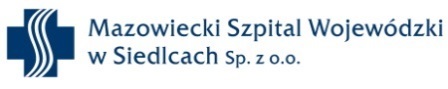 Mazowiecki Szpital Wojewódzki w Siedlcach Sp. z o.o.SIEDLECKI SZPITAL SPECJALISTYCZNYOddział Położniczo - Ginekologiczny08 – 110 Siedlce, ul. Poniatowskiego 26Tel. 25 6403542REGON 141944750 NIP 8212577607000000025128-01-026Nazwisko i imię:Nazwisko i imię:PESELLekarz prowadzący ciążęPołożna prowadząca ciążęOsoba towarzysząca w trakcie porodu (kim jest ?– mąż/partner, przyjaciółka, inna bliska osoba):